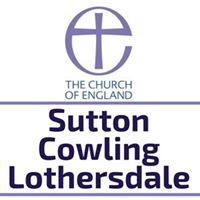 United Benefice of Sutton with Cowling & LothersdaleSt Thomas  Holy Trinity  Christ ChurchOrdinary Time:Prayer During the DayCompline (Night Prayer)Thursday Morning Prayer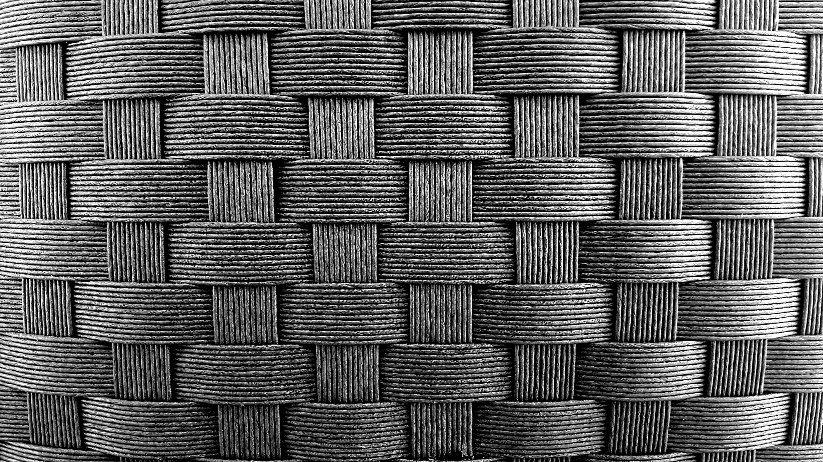 My frame was not hidden from you, when I was being made in secret, intricately woven in the depths of the earth. 	Ps. 139.15Prayer During the Day: Sundays in Ordinary TimePreparation	O God, make speed to save us.	O Lord, make haste to help us.	My heart tells of your word, ‘Seek my face.’	Your face, Lord, will I seek.Psalm 27.10Praise	We praise you, O God,	we acclaim you as the Lord;	all creation worships you,	the Father everlasting.	To you all angels, all the powers of heaven,	the cherubim and seraphim, sing in endless praise:	Holy, holy, holy Lord, God of power and might,	heaven and earth are full of your glory.from Te Deum LaudamusThe Word of GodPsalmThe psalm(s) appointed for the day are read - see sheet.Each psalm or group of psalms may end with	Glory to the Father and to the Son	and to the Holy Spirit;	as it was in the beginning is now	and shall be for ever. Amen.Scripture ReadingOne or more readings appointed for the day are read - see weekly sheet.The reading(s) may be followed by a time of silence.A suitable song or chant, or a responsory in this or another form, may follow	Jesus said, I am the living bread that came down from heaven.	Whoever eats of this bread will live for ever.John 6.51aPrayersPrayers may include these concerns:The universal ChurchBishops, synods and all who lead the ChurchThe leaders of the nationsThe natural world and the resources of the earthAll who are in any kind of needOpen prayer may be offered, and silence is kept.CollectThe Collect is said - see weekly sheet.The Lord’s Prayer As our Saviour taught us, so we pray	Our Father in heaven,	hallowed be your name,	your kingdom come,	your will be done,	on earth as in heaven.	Give us today our daily bread.	Forgive us our sins	as we forgive those who sin against us.	Lead us not into temptation	but deliver us from evil.	For the kingdom, the power,	and the glory are yours	now and for ever. Amen.The Conclusion	May God who made both heaven and earth bless us.	Amen.Prayer During the Day: Mondays in Ordinary TimePreparation	O God, make speed to save us.	O Lord, make haste to help us.	Let the words of my mouth and the meditation of my heart	be acceptable in your sight, O Lord,	my strength and my redeemer.Psalm 19.14Praise	I bind unto myself today	the strong name of the Trinity,	by invocation of the same,	the Three in One, and One in Three.	Of whom all nature hath creation;	eternal Father, Spirit, Word:	Praise to the Lord of my salvation,	salvation is of Christ the Lord.from St Patrick’s BreastplateThe Word of GodPsalmThe psalm(s) appointed for the day are read - see sheet.Each psalm or group of psalms may end with	Glory to the Father and to the Son	and to the Holy Spirit;	as it was in the beginning is now	and shall be for ever. Amen.Scripture ReadingOne or more readings appointed for the day are read - see weekly sheet.The reading(s) may be followed by a time of silence.A suitable song or chant, or a responsory in this or another form, may follow	Jesus said, I am the true vine.	My Father is glorified by this, that you bear much fruit.John 15.1a,8PrayersPrayers may include these concerns: The media and the artsFarming and fishingCommerce and industryThose whose work is unfulfilling, stressful or fraught with dangerAll who are unemployedOpen prayer may be offered, and silence is kept.CollectThe Collect is said - see weekly sheet.The Lord’s Prayer As our Saviour taught us, so we pray	Our Father in heaven,	hallowed be your name,	your kingdom come,	your will be done,	on earth as in heaven.	Give us today our daily bread.	Forgive us our sins	as we forgive those who sin against us.	Lead us not into temptation	but deliver us from evil.	For the kingdom, the power,	and the glory are yours	now and for ever. Amen.The Conclusion	May God bless the work of our hands.	Amen.Prayer During the Day: Tuesdays in Ordinary TimePreparation	O God, make speed to save us.	O Lord, make haste to help us.	To you, O Lord, I lift up my soul.	O my God, in you I trust.Psalm 25.1aPraise	I am giving you worship with all my life,	I am giving you obedience with all my power,	I am giving you praise with all my strength,	I am giving you honour with all my speech.	I am giving you love with all my heart,	I am giving you affection with all my sense,	I am giving you my being with all my mind,	I am giving you my soul, O most high and holy God.	Praise to the Father,	Praise to the Son,	Praise to the Spirit,	The Three in One.adapted from Alexander Carmichael, Carmina Gadelica (1900)The Word of GodPsalmThe psalm(s) appointed for the day are read - see sheet.Each psalm or group of psalms may end with	Glory to the Father and to the Son	and to the Holy Spirit;	as it was in the beginning is now	and shall be for ever. Amen.Scripture ReadingOne or more readings appointed for the day are read - see weekly sheet.The reading(s) may be followed by a time of silence.A suitable song or chant, or a responsory in this or another form, may follow	Jesus said, I am the light of the world.	Whoever follows me will have the light of life. John 8.12PrayersPrayers may include these concerns:All who are sick in body, mind or spiritThose in the midst of famine or disasterVictims of abuse and violence, intolerance and prejudiceThose who are bereavedAll who work in the medical and healing professionsOpen prayer may be offered, and silence is kept.CollectThe Collect is said - see weekly sheet.The Lord’s Prayer As our Saviour taught us, so we pray	Our Father in heaven,	hallowed be your name,	your kingdom come,	your will be done,	on earth as in heaven.	Give us today our daily bread.	Forgive us our sins	as we forgive those who sin against us.	Lead us not into temptation	but deliver us from evil.	For the kingdom, the power,	and the glory are yours	now and for ever. Amen.The Conclusion	May Christ our redeemer bring us healing and wholeness.	Amen.Prayer During the Day: Wednesdays in Ordinary TimePreparation	O God, make speed to save us.	O Lord, make haste to help us.	Make me to know your ways, O Lord,	and teach me your paths.Psalm 25.3Praise	You, Christ, are the King of glory,	the eternal Son of the Father.	When you took our flesh to set us free	you humbly chose the Virgin’s womb.	You overcame the sting of death	and opened the kingdom of heaven to all believers.	You are seated at God’s right hand in glory.from Te Deum LaudamusThe Word of GodPsalmThe psalm(s) appointed for the day are read - see sheet.Each psalm or group of psalms may end with	Glory to the Father and to the Son	and to the Holy Spirit;	as it was in the beginning is now	and shall be for ever. Amen.Scripture ReadingOne or more readings appointed for the day are read - see weekly sheet.The reading(s) may be followed by a time of silence.A suitable song or chant, or a responsory in this or another form, may follow	Jesus said, I am the way, and the truth, and the life.	No one comes to the Father except through me.John 14.6PrayersPrayers may include these concerns: The social servicesAll who work in the criminal justice systemVictims and perpetrators of crimeThe work of aid agencies throughout the worldThose living in poverty or under oppressionOpen prayer may be offered, and silence is kept.CollectThe Collect is said - see weekly sheet.The Lord’s Prayer As our Saviour taught us, so we pray	Our Father in heaven,	hallowed be your name,	your kingdom come,	your will be done,	on earth as in heaven.	Give us today our daily bread.	Forgive us our sins	as we forgive those who sin against us.	Lead us not into temptation	but deliver us from evil.	For the kingdom, the power,	and the glory are yours	now and for ever. Amen.The Conclusion	May God grant to the world justice, truth and peace.		Amen.Prayer During the Day: Thursdays in Ordinary TimePreparation	O God, make speed to save us.	O Lord, make haste to help us.	Teach me to do what pleases you, for you are my God;	let your kindly spirit lead me on a level path.Psalm 143.10Praise	Come, my Way, my Truth, my Life:	Such a Way, as gives us breath:	Such a Truth, as ends all strife:	And such a Life, as killeth death.	Come, my Light, my Feast, my Strength:	Such a Light, as shows a Feast:	Such a Feast, as mends in length:	Such a Strength, as makes his guest.	Come, my Joy, my Love, my Heart:	Such a Joy, as none can move:	Such a Love, as none can part:	Such a Heart, as joys in Love.George Herbert (1633)The Word of GodPsalmThe psalm(s) appointed for the day are read - see sheet.Each psalm or group of psalms may end with	Glory to the Father and to the Son	and to the Holy Spirit;	as it was in the beginning is now	and shall be for ever. Amen.Scripture ReadingOne or more readings appointed for the day are read - see weekly sheet.The reading(s) may be followed by a time of silence.A suitable song or chant, or a responsory in this or another form, may follow	Jesus said, I am the gate for the sheep.	I came that they may have life, and have it abundantly.John 10.7,10bPrayersPrayers may include these concerns: Local government, community leadersAll who provide local servicesThose who work with young or elderly peopleSchools, colleges and universitiesEmergency and rescue organizationsOpen prayer may be offered, and silence is kept.CollectThe Collect is said - see weekly sheet.The Lord’s Prayer As our Saviour taught us, so we pray	Our Father in heaven,	hallowed be your name,	your kingdom come,	your will be done,	on earth as in heaven.	Give us today our daily bread.	Forgive us our sins	as we forgive those who sin against us.	Lead us not into temptation	but deliver us from evil.	For the kingdom, the power,	and the glory are yours	now and for ever. Amen.The Conclusion	May God kindle in us the fire of love.	Amen.Prayer During the Day: Fridays in Ordinary TimePreparation	O God, make speed to save us.	O Lord, make haste to help us.	Make me a clean heart, O God,	and renew a right spirit within me.Psalm 51.11Praise	Jesus, Saviour of the world,	come to us in your mercy:	we look to you to save and help us.	By your cross and your life laid down,	you set your people free:	we look to you to save and help us.	When they were ready to perish, you saved your disciples:	we look to you to come to our help.	In the greatness of your mercy, loose us from our chains,	forgive the sins of all your people.	Make yourself known as our Saviour and mighty deliverer;	save us and help us that we may praise you.	Come now and dwell with us, Lord Christ Jesus:	hear our prayer and be with us always.	And when you come in your glory:	make us to be one with you	and to share the life of your kingdom.The Word of GodPsalmThe psalm(s) appointed for the day are read - see sheet.Each psalm or group of psalms may end with	Glory to the Father and to the Son	and to the Holy Spirit;	as it was in the beginning is now	and shall be for ever. Amen.Scripture ReadingOne or more readings appointed for the day are read - see weekly sheet.The reading(s) may be followed by a time of silence.A suitable song or chant, or a responsory in this or another form, may follow	Jesus said, I am the good shepherd.	The good shepherd lays down his life for the sheep.John 10.11PrayersPrayers may include these concerns:The Queen, members of parliament and the armed forcesPeace and justice in the worldThose who work for reconciliationAll whose lives are devastated by war and civil strifePrisoners, refugees and homeless peopleOpen prayer may be offered, and silence is kept.CollectThe Collect is said - see weekly sheet.The Lord’s Prayer As our Saviour taught us, so we pray	Our Father in heaven,	hallowed be your name,	your kingdom come,	your will be done,	on earth as in heaven.	Give us today our daily bread.	Forgive us our sins	as we forgive those who sin against us.	Lead us not into temptation	but deliver us from evil.	For the kingdom, the power,	and the glory are yours	now and for ever. Amen.The Conclusion	May Christ our Saviour give us peace. Amen.Prayer During the Day: Saturdays in Ordinary TimePreparation	O God, make speed to save us.	O Lord, make haste to help us.	Your love, O Lord, reaches to the heavens	and your faithfulness to the clouds.Psalm 36.5Praise	What shall I give you, Lord, in return for all your kindness?	Glory to you for your love.	Glory to you for your patience.	Glory to you for forgiving us all our sins.	Glory to you for coming to save our souls.	Glory to you for your incarnation in the virgin’s womb.	Glory to you for your bonds.	Glory to you for receiving the cut of the lash.	Glory to you for accepting mockery.	Glory to you for your crucifixion.	Glory to you for your burial.	Glory to you for your resurrection.	Glory to you that you were preached to all.	Glory to you in whom they believed.Ephrem the Syrian (373)The Word of GodPsalmThe psalm(s) appointed for the day are read - see sheet.Each psalm or group of psalms may end with	Glory to the Father and to the Son	and to the Holy Spirit;	as it was in the beginning is now	and shall be for ever. Amen.Scripture ReadingOne or more readings appointed for the day are read - see weekly sheet.The reading(s) may be followed by a time of silence.A suitable song or chant, or a responsory in this or another form, may follow	Jesus said, I am the resurrection and the life.	Those who believe in me will never die.cf John 11.25,26PrayersPrayers may include these concerns: Our homes, families, friends and all whom we loveThose whose time is spent caring for othersThose who are close to deathThose who have lost hopeThe worship of the ChurchOpen prayer may be offered, and silence is kept.CollectThe Collect is said - see weekly sheet.The Lord’s Prayer As our Saviour taught us, so we pray	Our Father in heaven,	hallowed be your name,	your kingdom come,	your will be done,	on earth as in heaven.	Give us today our daily bread.	Forgive us our sins	as we forgive those who sin against us.	Lead us not into temptation	but deliver us from evil.	For the kingdom, the power,	and the glory are yours	now and for ever. Amen.The Conclusion	May Christ dwell in our hearts by faith.		Amen.Compline (Night Prayer)Preparation	The Lord almighty grant us a quiet night and a perfect end. Amen.	Our help is in the name of the Lord	who made heaven and earth.A period of silence for reflection on the past day may follow.	Most merciful God,	we confess to you,	before the whole company of heaven and one another,	that we have sinned in thought, word and deed	and in what we have failed to do.	Forgive us our sins,	heal us by your Spirit	and raise us to new life in Christ. Amen.	O God, make speed to save us.	O Lord, make haste to help us.	Glory to the Father and to the Son	and to the Holy Spirit;	as it was in the beginning is now	and shall be for ever. Amen. Alleluia.The following or another suitable hymn may be said or sung	Before the ending of the day,	Creator of the world, we pray	That you, with steadfast love, would keep	Your watch around us while we sleep.	From evil dreams defend our sight,	From fears and terrors of the night;	Tread underfoot our deadly foe	That we no sinful thought may know.	O Father, that we ask be done	Through Jesus Christ, your only Son;	And Holy Spirit, by whose breath	Our souls are raised to life from death.The Word of GodPsalm 1341    	Come, bless the Lord, all you servants of the Lord,  	you that by night stand in the house of the Lord.2    	Lift up your hands towards the sanctuary  	and bless the Lord.3    	The Lord who made heaven and earth 	give you blessing out of Zion.	Glory to the Father and to the Son	and to the Holy Spirit;	as it was in the beginning is now	and shall be for ever. Amen.Scripture ReadingOne of the following short lessons or another suitable passage is read.You, O Lord, are in the midst of us and we are called by your name; leave us not, O Lord our God.Jeremiah 14.9(or)Be sober, be vigilant, because your adversary the devil is prowling round like a roaring lion, seeking for someone to devour. Resist him, strong in the faith.1 Peter 5.8, 9(or)The servants of the Lamb shall see the face of God, whose name will be on their foreheads. There will be no more night: they will not need the light of a lamp or the light of the sun, for God will be their light, and they will reign for ever and ever.Revelation 22.4, 5The following responsory may be said	Into your hands, O Lord, I commend my spirit.	Into your hands, O Lord, I commend my spirit.	For you have redeemed me, Lord God of truth.	I commend my spirit.	Glory to the Father and to the Son	and to the Holy Spirit.	Into your hands, O Lord, I commend my spirit.	Keep me as the apple of your eye.	Hide me under the shadow of your wings.Gospel CanticleThe Nunc dimittis (The Song of Simeon) is said or sung	Save us, O Lord, while waking,	and guard us while sleeping,	that awake we may watch with Christ	and asleep may rest in peace.	1    	Now, Lord, you let your servant go in peace:  		your word has been fulfilled.	2    	My own eyes have seen the salvation  		which you have prepared in the sight of every people;	3    	A light to reveal you to the nations  		and the glory of your people Israel.Luke 2.29-32	Glory to the Father and to the Son	and to the Holy Spirit;	as it was in the beginning is now	and shall be for ever. Amen.  	Save us, O Lord, while waking,	and guard us while sleeping,	that awake we may watch with Christ	and asleep may rest in peace.PrayersIntercessions and thanksgivings may be offered here.The CollectSilence may be kept.	Visit this place, O Lord, we pray,	and drive far from it the snares of the enemy;	may your holy angels dwell with us and guard us in peace,	and may your blessing be always upon us;	through Jesus Christ our Lord. Amen.The Lord’s Prayer As our Saviour taught us, so we pray	Our Father in heaven,	hallowed be your name,	your kingdom come,	your will be done,	on earth as in heaven.	Give us today our daily bread.	Forgive us our sins	as we forgive those who sin against us.	Lead us not into temptation	but deliver us from evil.	For the kingdom, the power,	and the glory are yours	now and for ever. Amen.The Conclusion	In peace we will lie down and sleep;	for you alone, Lord, make us dwell in safety.	Abide with us, Lord Jesus,	for the night is at hand and the day is now past.	As the night watch looks for the morning,	so do we look for you, O Christ.	The Lord bless us and watch over us;	the Lord make his face shine upon us and be gracious to us;	the Lord look kindly on us and give us peace. Amen.Morning Prayer: Ordinary TimeDial in on Thursdays at 10.00amPreparation				O Lord, open our lips		and our mouth shall proclaim your praise.1    	God be gracious to us and bless us 	and make his face to shine upon us,2    	That your way may be known upon earth,  	your saving power among all nations.3   	 Let the peoples praise you, O God;  	let all the peoples praise you.4    	O let the nations rejoice and be glad,  	for you will judge the peoples righteously	and govern the nations upon earth.5   	 Let the peoples praise you, O God; 	let all the peoples praise you.6    	Then shall the earth bring forth her increase, 	and God, our own God, will bless us.7    	God will bless us,  	and all the ends of the earth shall fear him.Psalm 67	Glory to the Father and to the Son	and to the Holy Spirit;	as it was in the beginning is now	and shall be for ever. Amen.		The night has passed, and the day lies open before us;		let us pray with one heart and mind.Silence is kept.		As we rejoice in the gift of this new day,		so may the light of your presence, O God,		set our hearts on fire with love for you;		now and for ever. Amen.The Word of GodPsalmodyThe appointed psalm is said - see weekly sheet		Glory to the Father and to the Son	and to the Holy Spirit;	as it was in the beginning is now	and shall be for ever. Amen.Scripture Reading 1 - see weekly sheetCanticle		I have given you as a light to the nations,		and I have called you in righteousness.1    		Thus says God, who created the heavens,		who fashioned the earth and all that dwells in it;2    		Who gives breath to the people upon it 		and spirit to those who walk in it,3  		‘I am the Lord and I have called you in righteousness, 		I have taken you by the hand and kept you;4    		‘I have given you as a covenant to the people, 		a light to the nations, to open the eyes that are blind,5   		‘To bring out the captives from the dungeon,  		from the prison, those who sit in darkness.6    		‘I am the Lord, that is my name; 		my glory I give to no other.’Isaiah 42.5-8a		Glory to the Father and to the Son		and to the Holy Spirit;		as it was in the beginning is now		and shall be for ever. Amen.		I have given you as a light to the nations,		and I have called you in righteousness.Scripture Reading 2 - see weekly sheetGospel Canticle: The Benedictus 	You promised, O God, to save us from our enemies,	from the hands of all that hate us.1    	Blessed be the Lord the God of Israel,  	who has come to his people and set them free.2    	He has raised up for us a mighty Saviour, 	born of the house of his servant David.3    	Through his holy prophets God promised of old  	to save us from our enemies, from the hands of all that hate us,4    	To show mercy to our ancestors,  	and to remember his holy covenant.5    	This was the oath God swore to our father Abraham:  	to set us free from the hands of our enemies,6   	 Free to worship him without fear,  	holy and righteous in his sight all the days of our life.7    	And you, child, shall be called the prophet of the Most High,  	for you will go before the Lord to prepare his way,8    	To give his people knowledge of salvation  	by the forgiveness of all their sins.9    	In the tender compassion of our God  	the dawn from on high shall break upon us,10  	To shine on those who dwell in darkness and the shadow of death, 	and to guide our feet into the way of peace.Luke 1.68-79	Glory to the Father and to theSon and to the Holy Spirit;as it was in the beginning is nowand shall be for ever. Amen.	You promised, O God, to save us from our enemies,	from the hands of all that hate us.PrayersIntercessions are offered.This response may be used	Lord, in your mercy	hear our prayer. Collect of the Day - see weekly sheetThe Lord’s Prayer		As our Saviour taught us, so we pray	Our Father in heaven,	hallowed be your name,	your kingdom come,	your will be done,	on earth as in heaven.	Give us today our daily bread.	Forgive us our sins	as we forgive those who sin against us.	Lead us not into temptation	but deliver us from evil.	For the kingdom, the power,	and the glory are yours	now and for ever. Amen.The Conclusion		The Lord bless us, and preserve us from all evil,		and keep us in eternal life. Amen.		Let us bless the Lord.		Thanks be to God.